О внесении изменений в постановление от 13 марта 2023 г. №249 «Об утверждении положения и состава эвакоприемной комиссииМариинско-Посадского муниципального округа Чувашской Республики»В связи с кадровыми изменениями, администрация  Мариинско-Посадского  муниципального округа Чувашской  Республики  п о с т а н о в л я е т :1. Внести изменение в постановление администрации Мариинско-Посадского муниципального округа Чувашской Республики от 13 марта 2023 г. № 249 «Об утверждении положения и состава эвакоприемной комиссии Мариинско-Посадского муниципального округа Чувашской Республики» следующие изменения:- приложение №2 «Состав эвакоприемной комиссии Мариинско-Посадского муниципального округа Чувашской Республики» к постановлению изложить в новой редакции согласно приложению;2. Признать утратившим силу постановление администрации Мариинско-Посадского муниципального округа Чувашской Республики от 16 февраля 2024г. №206 «О внесении изменений в постановление от 13 марта 2023 г. №249 «Об утверждении положения и состава эвакоприемной комиссии Мариинско-Посадского муниципального округа Чувашской Республики».3. Настоящее постановление вступает в силу после его официального опубликования в периодическом печатном  издании "Посадский вестник" и подлежит размещению на официальном сайте Мариинско-Посадского муниципального округа в информационно-телекоммуникационной сети "Интернет".4.  Контроль за исполнением настоящего постановления возложить на заместителя главы администрации Мариинско-Посадского  муниципального округа-начальника отдела организационно-контрольной работы администрации Мариинско-Посадского муниципального округа Чувашской Республики.Глава Мариинско-Посадскогомуниципального округа    Приложение №2к постановлению 
администрации Мариинско-Посадского муниципального округа Чувашской РеспубликиОт 01.07.2024 г. № 1377Состав  эвакоприемной комиссии администрации Мариинско-Посадского муниципального округас распределением обязанностей между членами комиссииЧăваш РеспубликинСĕнтĕрвăрри муниципаллă округĕн администрацийĕЙ Ы Ш Ă Н У        №Сĕнтĕрвăрри хули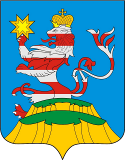 Чувашская РеспубликаАдминистрацияМариинско-Посадскогомуниципального округа П О С Т А Н О В Л Е Н И Е 01.07.2024 № 1377г. Мариинский Посад№п/пФамилия, имя, отчествоЗанимаемая должность по основной деятельностиОбязанности (должность) в комиссии1.Иванов Алесей Петрович Заместитель главы администрации Мариинско-Посадского муниципального округа - начальник отдела организационно - контрольной работыпредседатель комиссии2.Алексей Александрович ИтальевНачальник отдела режимно - секретной работы и мобилизационной подготовки администрации Мариинско-Посадского муниципального округа Чувашской Республикизаместитель председателя комиссии3.Черкашина Валентина ВладимировнаВедущий специалист-эксперт сектора ГО и ЧС администрации Мариинско-Посадского муниципального округа секретарь комиссии4.АнтоновСергейЛьвовичЗаведующий сектором дорожного хозяйства Управления по благоустройству и развитию территорий администрации Мариинско-Посадского муниципального округа Чувашской Республикиответственный за автотранспорт5.Сапожникова СветланаВладимировнаЗаведующий сектором кадровой работы администрации Мариинско-Посадского муниципального округа Чувашской Республикитрудоустройство, учет пребывающего населения6.Павлова Елена ВикторовнаГлавный специалист-эксперт отдела назначения компенсации расходов на оплату жилого помещения и коммунальных услуг отдельным категориям граждан отдела социальной защиты населения Мариинско-Посадского района Министерства труда и социальной защиты Чувашской Республикисоциальное обеспечение населения7.Мешков Максим НиколаевичЗаместитель начальника - начальник полиции  ОМВД России «Мариинско-Посадский»ответственный за обеспечение охраны общественного порядка и безопасности пребывающего населения8.АлбутоваЛюдмила ИльиничнаИ.о. главного врача по медицинской части населения БУ «Мариинско-Посадская ЦРБ им.Н.А.Геркена»ответственный за медицинское обслуживание9.Инна АндреевнаЛьвоваИ.о. начальника отдела цифрового развития и информационных технологий  администрации Мариинско-Посадского муниципального округаответственный за оповещение и связь10.Тихонов Василий ИвановичНачальник миграционного пункта отдела МВД России «Мариинско-Посадский»постановка на паспортный учет населения11.ПоповЮрий  АлексеевичДиректор БУ ЧР «Мариинско-Посадское лесничество» Минприроды Чувашииобеспечение строительными материалами12.МихайловаНатальяМихайловнаВедущий специалист-эксперт (архитектор) отдела строительства, дорожного хозяйства и благоустройства Управления по благоустройству и развитию территорий администрации Мариинско-Посадского муниципального округаоказание помощи при индивидуальном строительстве13.Карпов Евгений НиколаевичВоенный комиссар Чебоксарского и Мариинско-Посадского районов Чувашской Республикиучет военнообязанных14.Имерукова Екатерина НиколаевнаКомандир отделения полиции Мариинско-Посадского ОВО-филиала ФГКУ «УВО ВНГ России по Чувашской Республике-Чувашии»охрана объектов15.Почемов Радим ВячеславовичПредседатель  Октябрьского райпоОбеспечение продуктами питания16.СергееваЕлена МихайловнаИ.о. начальника финансового отдела администрации Мариинско-Посадского муниципального округаОбеспечение финансовыми средствами17.Сырцов Николай АлександровичНачальник Мариинско-Посадского территориального отдела Управления по благоустройству и развитию территорий администрации Мариинско-Посадского муниципального округаОтветственный за сборные эвакуационные пункты далее (СЭП)18.Потемкина Алина АлексеевнаНачальник Аксаринского территориального отдела Управления по благоустройству и развитию территорий администрации Мариинско-Посадского муниципального округаответственный за ПЭП19.Ямщиков Николай ВасильевичНачальник Бичуринского территориального отдела Управления по благоустройству и развитию территорий администрации Мариинско-Посадского муниципального округа ответственный за ПЭП20.Михайлова Лилия НиколаевнаГлавный специалист-эксперт Большешигаевского территориального отдела Управления по благоустройству и развитию территорий администрации Мариинско-Посадского муниципального округаответственный за СЭП21.Жандарова Маргарита ФедоровнаНачальник Карабашского территориального отдела Управления по благоустройству и развитию территорий администрации Мариинско-Посадского муниципального округаответственный за ПЭП22.Андреев Геннадий ПетровичНачальник Кугеевского территориального отдела Управления по благоустройству и развитию территорий администрации Мариинско-Посадского муниципального округаответственный за ПЭП23Далызина Лариса ГеннадьевнаНачальник Октябрьского территориального отдела Управления по благоустройству и развитию территорий администрации Мариинско-Посадского муниципального округаответственный за ПЭП24.Орлов Владимир АльбертовичНачальник Первочурашевского территориального отдела Управления по благоустройству и развитию территорий администрации Мариинско-Посадского муниципального округаответственный за СЭП25.ЧерновЭдуард ВасильевичНачальник Приволжского территориального отдела Управления по благоустройству и развитию территорий администрации Мариинско-Посадского муниципального округаответственный за СЭП26.Емельянова Светлана ЮрьевнаНачальник Сутчевского территориального отдела Управления по благоустройству и развитию территорий администрации Мариинско-Посадского муниципального округаответственный за СЭП27.Алексеев Владимир НиколаевичНачальник Шоршелского территориального отдела Управления по благоустройству и развитию территорий администрации Мариинско-Посадского муниципального округаответственный за СЭП28.КольцоваРенаАврамовнаГлавный специалист-эксперт Эльбарусовского территориального отдела Управления по благоустройству и развитию территорий администрации Мариинско-Посадского муниципального округаответственный за ПЭП